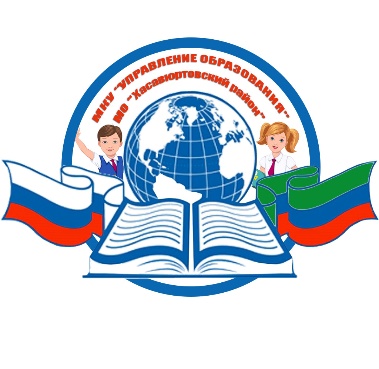 РЕСПУБЛИКА ДАГЕСТАНМКУ «УПРАВЛЕНИЕ ОБРАЗОВАНИЯ»МУНИЦИПАЛЬНОГО ОБРАЗОВАНИЯ«ХАСАВЮРТОВСКИЙ РАЙОН»368006,  г. Хасавюрт, ул. Мусаева, 33 	тел/факс: (87231)5-19-22   E-mail: xas-ruo@mail.ru«23».01. 2023г. 		№_______                                                                            Руководителям                                  общеобразовательных  учрежденийИнформируем Вас о том, что в рамках реализации Регионального плана мероприятий по формированию и оценке функциональной грамотности обучающихся на 2022/2023 учебный год Центр развития общего образования ГБУ ДПО РД «Дагестанский институт развития образования» приглашает общеобразовательные организации РД принять участие с 23 января по 2 февраля 2023 года в образовательном событии «День единого текста».    Цель проведения «Дня единого текста» - создание условий для формирования и развития читательской компетенции школьников.«День единого текста» - это технология работы с одним и тем же текстом на уроках по разным учебным предметам в течение одного дня. Благодаря созданию единого образовательного пространства в школе, использование этой технологии позволит эффективно формировать у обучающихся навыки читательской грамотности как необходимого условия развития всех видов функциональной грамотности.Информацию о проведении образовательного события «День единого текста» необходимо направить до 11 февраля 2023 года на электронный адрес:alisa.1369@mail.ru.Просим Вас обеспечить участие 7-9 классов в «Дне единого текста».Приложение: в электронном виде.Начальник                                                            К. КабардиевИсполнитель:Э.ЭстамироваТелефон: 8(928)979-79-45